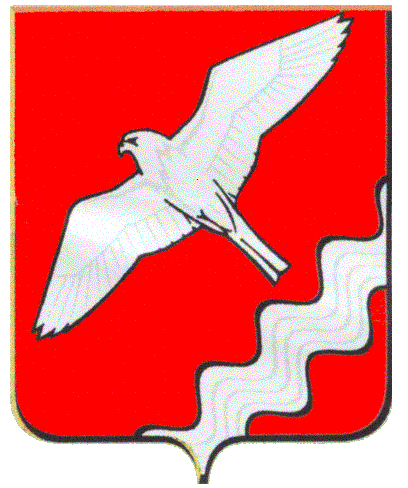 АДМИНИСТРАЦИЯ МУНИЦИПАЛЬНОГО ОБРАЗОВАНИЯ КРАСНОУФИМСКИЙ ОКРУГПОСТАНОВЛЕНИЕот 03 .07.2014 г.  №  927г. КрасноуфимскНа основании обращения отдела ЖКХ администрации МО Красноуфимский округ, руководствуясь  ст. 31 Земельного кодекса Российской Федерации, ч. 10 ст. 3 Федерального закона от 25.10.2001 года № 137-ФЗ «О введении в действие Земельного кодекса Российской Федерации», ст. 28, 31 Устава МО Красноуфимский округ П О С Т А Н О В Л Я Ю:1. Утвердить акт о выборе земельного участка для строительства газопровода высокого давления к котельной № 3 «Центральная» в п. Березовая  Роща от 14.05.2014  года.2. Контроль за исполнением настоящего постановления возложить на председателя комитета по управлению имуществом Муниципального образования Красноуфимский округ Ахмадеева В.Ф.Глава       администрации Муниципального образования Красноуфимский   округ                                                              В.Е. КолосовОб утверждении акта о выборе  земельного участка под строительство газопровода